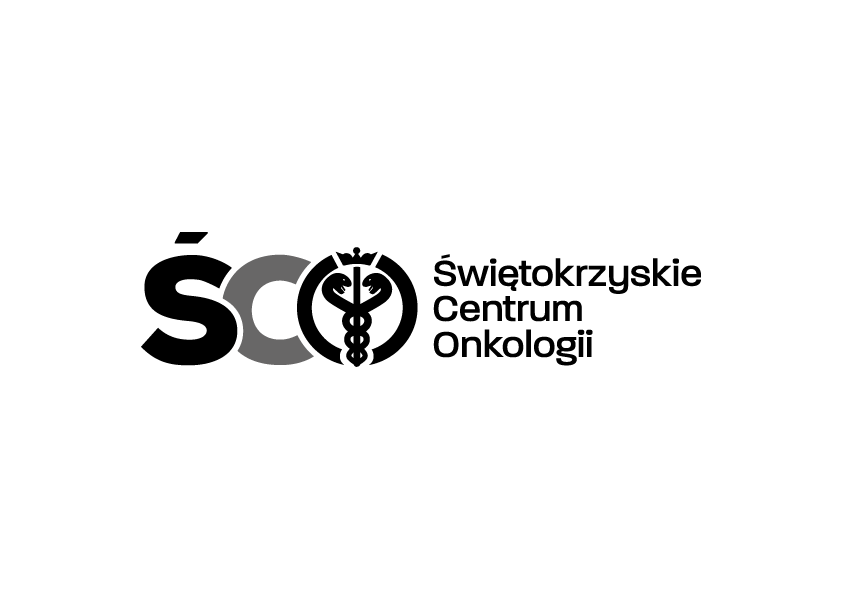 Adres: ul. Artwińskiego 3C, 25-734 Kielce; Dział Zamówień Publicznychtel.: (0-41) 36-74-474;   https://platformazakupowa.pl/pn/onkol_kielce          Kielce dn. 18.07.2024 r.ZAWIADOMIENIE  O WYBORZE NAJKORZYSTNIEJSZEJ OFERTYIZP.2411.162.2024.MMO  – Zakup wraz  z dostawą materacy przeciwodleżynowych 3 szt. dla Kliniki   Medycyny Paliatywnej  Świętokrzyskiego Centrum Onkologii w Kielcach.Biorąc pod uwagę warunki przedstawione w ofertach wybrano ofertę najkorzystniejszą na podstawie kryteriów określonych w Zapytaniu Ofertowym:Ofertę Firmy: MEDIM Sp. z o.o. ul. Puławska 45B, 05-500 PiasecznoCena brutto: 23 550,39 zł.Dyrekcja Świętokrzyskiego Centrum Onkologii w Kielcach wyznacza termin podpisania umowy na dzień  25.07.2024 r.  Dziękujemy za złożenie oferty.Umowa zostanie do Państwa wysłana pocztą.Z poważaniem                                                                                                                        Z-ca Dyrektora ds. Prawno-Inwestycyjnych                                                                                                                                               Krzysztof Falana